الجمهوريــة الجزائرية الديمقراطية  الشعبيــةREPUBLIQUE ALGERIENNE DEMOCRATIQUE ET POPULAIREوزارة التعليـم العالـي و البحـث العلمــيMINISTERE DE L’ENSEIGNEMENT SUPERIEUR ET DE 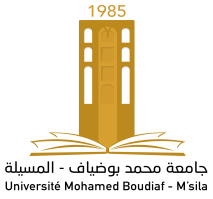                                                                                المسيلة في : المسيلة في:.............../................/……….............أنا الممضي اسفله:السيد (ة):.....................................................................................................................................................................................................................................................................................المولود(ة) بتاريخ: ......................./.................... /….........  ......................في:.................................................................................................................................................................الحامل لبطاقة التعريف الوطنية (أو ر.س.) رقم:.......................................... الصادرة بتاريخ:............./.........../….........  ........عن:.................................................الوظيفة:.........................................................................................................................الرتبة:................................................................................................................................................المؤسسة:.......................................................................................................................................................................................................................................................................................الكلية:................................................................................................................................ القسم:..............................................................................................................................................تاريخ مناقشة أطروحة الدكتوراه: ..................../................... /…............................  بجامعة:............................................................................................................................أصرح بشرفي بأن:نسخ الأطروحة هي النسخة الأصلية التي نوقشت بها الدكتوراه. المقال العلمي هو خارج عمل الأطروحة (عمل علمي بعد الدكتوراه).حررت هذه الشهادة بتاريخ.:.............../................/...................التوقيع.....................................................................الجمهوريــة الجزائرية الديمقراطية  الشعبيــةREPUBLIQUE ALGERIENNE DEMOCRATIQUE ET POPULAIREوزارة التعليـم العالـي و البحـث العلمــيMINISTERE DE L’ENSEIGNEMENT SUPERIEUR ET DE                                                                                المسيلة في : المسيلة في:.......  ...../................/…................أنا الممضي اسفله:السيد (ة):.....................................................................................................................................................................................................................................................................................المولود(ة) بتاريخ: ......................./..................../…...............................في:.................................................................................................................................................................الحامل لبطاقة التعريف الوطنية (أو ر.س.) رقم:.......................................... الصادرة بتاريخ:............./.........../….................عن:.................................................الوظيفة:.........................................................................................................................الرتبة:................................................................................................................................................المؤسسة:.......................................................................................................................................................................................................................................................................................الكلية:................................................................................................................................ القسم:..............................................................................................................................................تاريخ مناقشة أطروحة الدكتوراه: ..................../.................../…............................بجامعة:............................................................................................................................أصرح بشرفي أني لم أودع ملفا مماثلا بغرض التأهيل الجامعي لدى أية مؤسسة جامعية أخرى.حررت هذه الشهادة بتاريخ.:.............../................/...................التوقيع.....................................................................